Советы логопедаДля родителей, имеющих детей с нарушениями звукопроизношения, рекомендую задания https://ok.ru/semeiniilogoped Скороговорки помогут детям в игровой форме овладеть правильным произношением звуков, обогатят словарный запас, разовьют выразительность речи!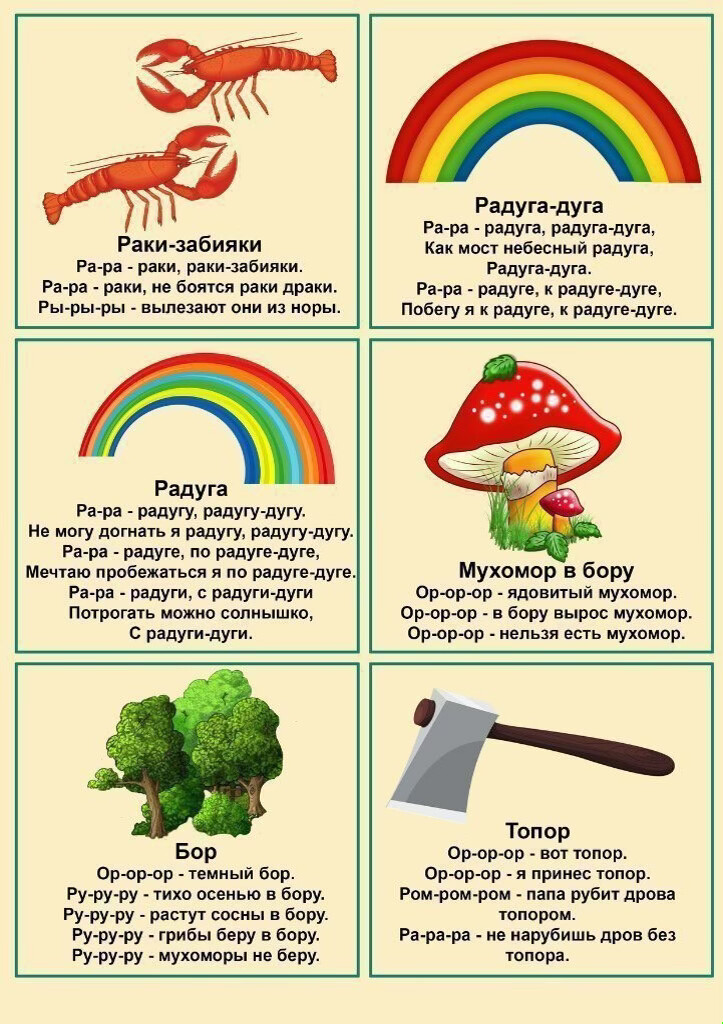 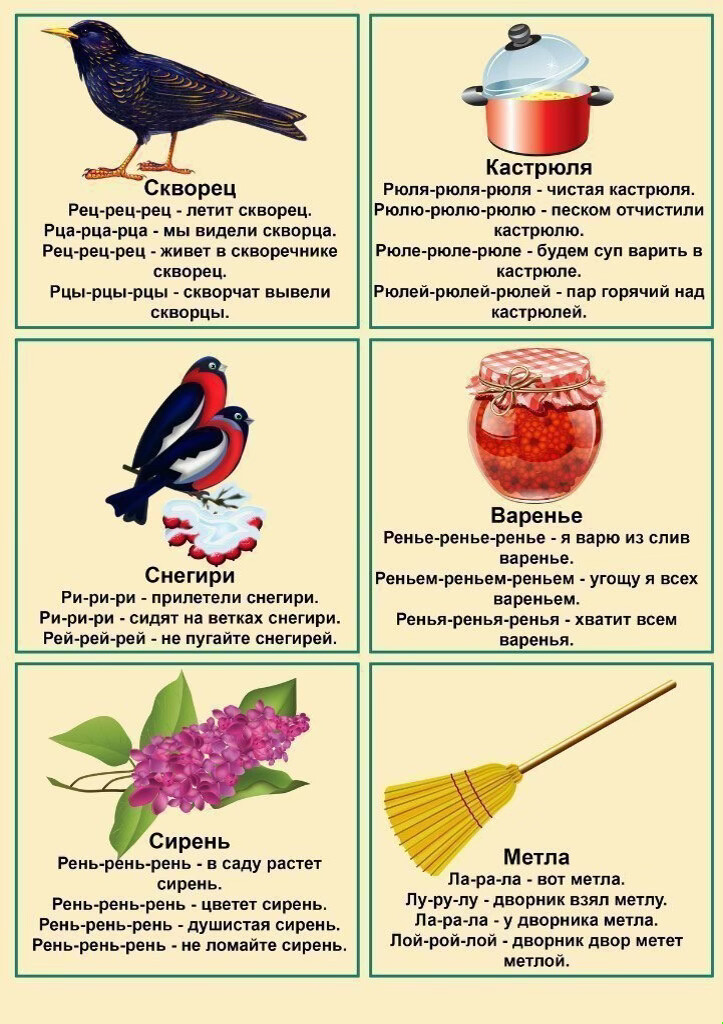 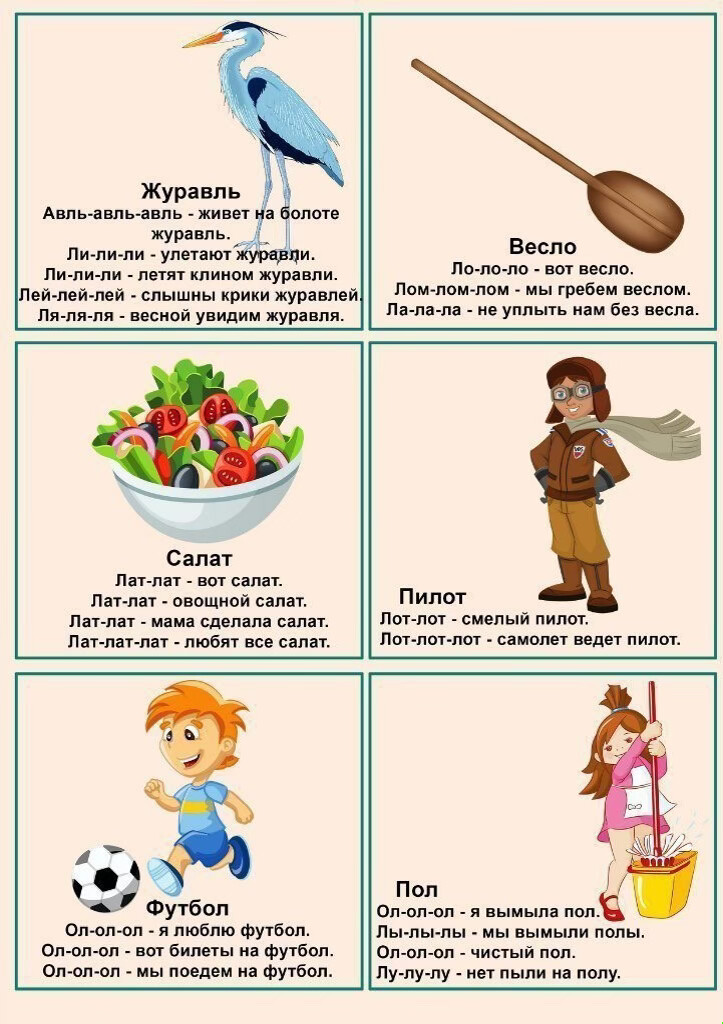 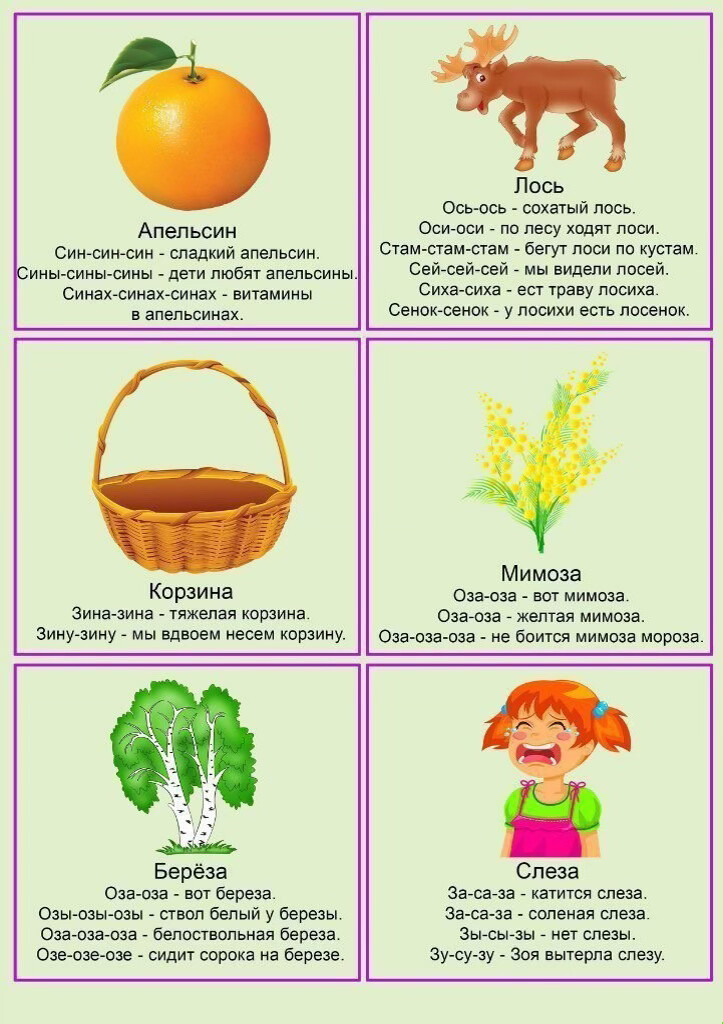 